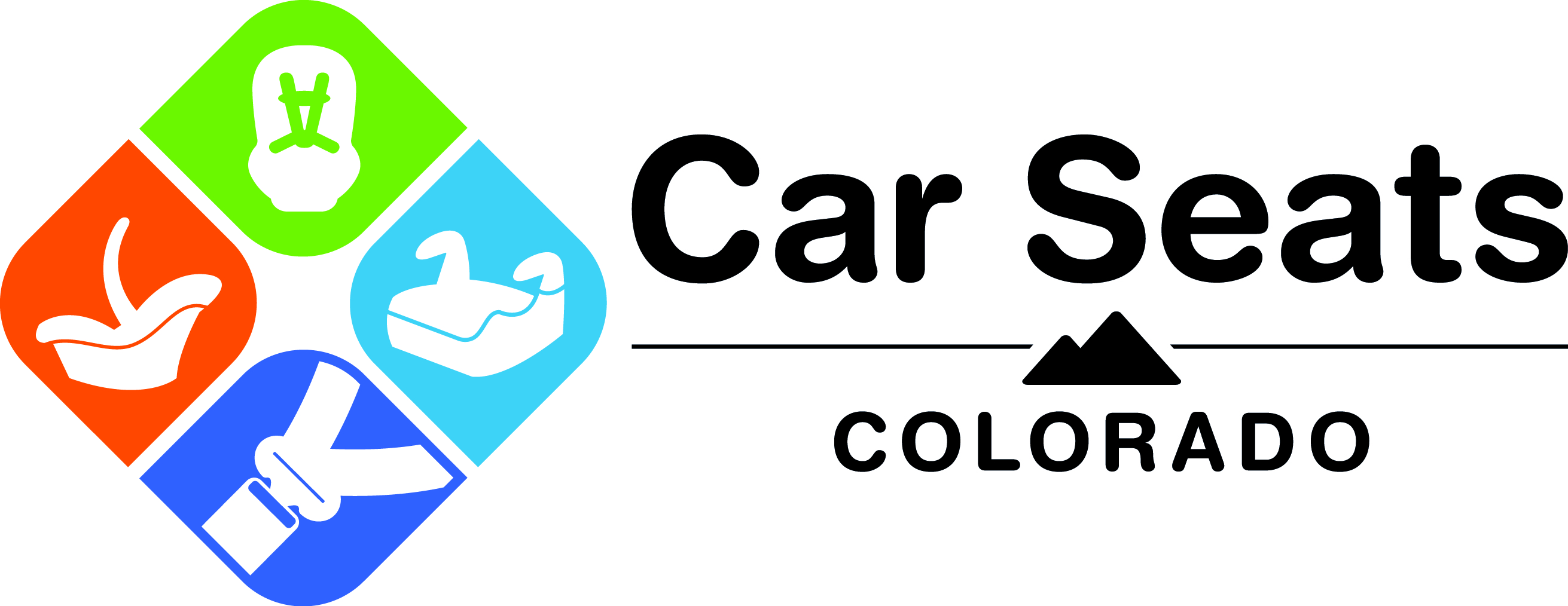 [Date]CONTACT: [Name, organization
phone | email]MEDIA ADVISORYFree Car Seat Safety Check in [City/Town]
Parents and caregivers are encouraged to have their child’s car seat checked regularly 
[CITY or COUNTY] — Three out of four children are not properly restrained while riding in vehicles, putting them at severe risk of injury or death. Certified car seat technicians in [city/county] are offering a free car seat safety check for parents and caregivers to make sure their car seat is installed and used properly. WHAT: 	Free car seat safety check by certified car seat techniciansWHEN:		[date]WHERE:	[location]WHY:	In 2017, 96 children ages 0-15 were injured or killed on Colorado roads. Car crashes are a leading cause of death among children under the age of 13 nationwide, according to the National Highway Traffic Safety Administration (NHTSA). Parents and caregivers should have rear-facing, forward-facing and booster seats checked regularly for proper use and installation by a certified car seat technician. All families with young children riding in car seats are encouraged to attend.Please direct questions about the car seat check event to [contact name] at [phone number] or [email]. For general questions about Car Seats Colorado, please contact Tim Sutherland, Colorado State Patrol, at (303) 917-8679 or timothy.sutherland@state.co.us. Learn more about Car Seats Colorado at CarSeatsColorado.com.###